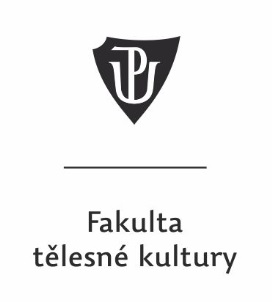 Individuální studijní plánDoktorský studijní program KinantropologieStudijní obor Kinantropologie(standardní doba studia: čtyři akademické roky)Studijní programVyplňte všechna pole s modře formátovaným textem. V případě potřeby můžete v dané kategorii předmětu přidat řádek.U Vámi vyplněných polí změňte barvu textu na automatickou (černou).Vymažte zbývající modrý text a poté až celý dokument vytiskněte.Jméno a příjmení:Uveďte své jménoForma studia:PS/KSŠkolitel:Uveďte jméno školiteleUveďte jméno školiteleUveďte jméno školiteleUveďte jméno školiteleZaměření:Uveďte zaměření svého studia (např. Biomechanika pohybu člověka apod.)Uveďte zaměření svého studia (např. Biomechanika pohybu člověka apod.)Uveďte zaměření svého studia (např. Biomechanika pohybu člověka apod.)Uveďte zaměření svého studia (např. Biomechanika pohybu člověka apod.)KategoriepředmětuPočet kreditůNázev předmětuVyučující/garant předmětuPlánovaný ročník splněníkategorie A| povinné předměty(čl. 4 odst. 2 směrnice děkana č. 16/1-SD)10Filozofie vědyprof. PhDr. Karel Frömel, DrSc.1.kategorie A| povinné předměty(čl. 4 odst. 2 směrnice děkana č. 16/1-SD)10Metodologie vědecké práceMgr. Roman Cuberek, Ph.D.1.kategorie A| povinné předměty(čl. 4 odst. 2 směrnice děkana č. 16/1-SD)10Anglický jazykMgr. Štěpán VálekUveďtekategorie A| povinné předměty(čl. 4 odst. 2 směrnice děkana č. 16/1-SD)20Disertační práce 1Uveďte jméno školiteleUveďtekategorie A| povinné předměty(čl. 4 odst. 2 směrnice děkana č. 16/1-SD)30Článek v časopiseUveďte jméno garantaUveďtekategorie A| povinné předměty(čl. 4 odst. 2 směrnice děkana č. 16/1-SD)30Disertační práce 2Uveďte jméno školiteleUveďtekategorie B| povinně-volitelné předmětyStudijní činnost (splnění 40 kreditů)Studijní činnost (splnění 40 kreditů)Studijní činnost (splnění 40 kreditů)(čl. 4 odst. 5 a) směrnice děkana č. 16/1-SD)(čl. 4 odst. 5 a) směrnice děkana č. 16/1-SD)kategorie B| povinně-volitelné předměty5Uveďte předmět ze seznamuUveďte předmět ze seznamuUveďte jméno garanta předmětuUveďtekategorie B| povinně-volitelné předměty5Uveďte předmět ze seznamuUveďte předmět ze seznamuUveďte jméno garanta předmětuUveďtekategorie B| povinně-volitelné předměty5Uveďte předmět ze seznamuUveďte předmět ze seznamuUveďte jméno garanta předmětuUveďtekategorie B| povinně-volitelné předměty5Uveďte předmět ze seznamuUveďte předmět ze seznamuUveďte jméno garanta předmětuUveďtekategorie B| povinně-volitelné předměty5Uveďte předmět ze seznamuUveďte předmět ze seznamuUveďte jméno garanta předmětuUveďtekategorie B| povinně-volitelné předměty5Uveďte předmět ze seznamuUveďte předmět ze seznamuUveďte jméno garanta předmětuUveďtekategorie B| povinně-volitelné předmětyUveďteZvolte Zahraniční studijní pobyt 1/Zahraniční studijní pobyt 2/Studijní pobyt v rámci ČRZvolte Zahraniční studijní pobyt 1/Zahraniční studijní pobyt 2/Studijní pobyt v rámci ČRZvolte Zahraniční studijní pobyt 1/Zahraniční studijní pobyt 2/Studijní pobyt v rámci ČRUveďtekategorie B| povinně-volitelné předmětyVýzkumná činnost (splnění 30 kreditů)Výzkumná činnost (splnění 30 kreditů)Výzkumná činnost (splnění 30 kreditů)(čl. 4 odst. 5 b) směrnice děkana č. 16/1-SD)(čl. 4 odst. 5 b) směrnice děkana č. 16/1-SD)kategorie B| povinně-volitelné předmětyUveďteUveďte druh výzkumné činnostiUveďte druh výzkumné činnostiUveďte druh výzkumné činnostiUveďtekategorie B| povinně-volitelné předmětyUveďteUveďte druh výzkumné činnostiUveďte druh výzkumné činnostiUveďte druh výzkumné činnostiUveďtekategorie B| povinně-volitelné předmětyUveďteUveďte druh výzkumné činnostiUveďte druh výzkumné činnostiUveďte druh výzkumné činnostiUveďtekategorie B| povinně-volitelné předmětyUveďteUveďte druh výzkumné činnostiUveďte druh výzkumné činnostiUveďte druh výzkumné činnostiUveďtekategorie B| povinně-volitelné předmětyUveďteUveďte druh výzkumné činnostiUveďte druh výzkumné činnostiUveďte druh výzkumné činnostiUveďtekategorie B| povinně-volitelné předmětyUveďteUveďte druh výzkumné činnostiUveďte druh výzkumné činnostiUveďte druh výzkumné činnostiUveďtekategorie B| povinně-volitelné předmětyPublikační činnost (splnění 30 kreditů)Publikační činnost (splnění 30 kreditů)Publikační činnost (splnění 30 kreditů)(čl. 4 odst. 5 c) směrnice děkana č. 16/1-SD)(čl. 4 odst. 5 c) směrnice děkana č. 16/1-SD)kategorie B| povinně-volitelné předmětyUveďteUveďte druh článkuUveďte druh článkuUveďte druh článkuUveďtekategorie B| povinně-volitelné předmětyUveďteUveďte druh článkuUveďte druh článkuUveďte druh článkuUveďtekategorie B| povinně-volitelné předmětyUveďteUveďte druh článkuUveďte druh článkuUveďte druh článkuUveďtekategorie B| povinně-volitelné předmětyUveďteUveďte druh článkuUveďte druh článkuUveďte druh článkuUveďtekategorie B| povinně-volitelné předmětyUveďteUveďte druh článkuUveďte druh článkuUveďte druh článkuUveďtekategorie B| povinně-volitelné předmětyOdborná činnost (splnění 10 kreditů)Odborná činnost (splnění 10 kreditů)Odborná činnost (splnění 10 kreditů)(čl. 4 odst. 5 d) směrnice děkana č. 16/1-SD)(čl. 4 odst. 5 d) směrnice děkana č. 16/1-SD)kategorie B| povinně-volitelné předmětyUveďteUveďteUveďte druh odborné činnostiUveďte druh odborné činnostiUveďtekategorie B| povinně-volitelné předmětyUveďteUveďteUveďte druh odborné činnostiUveďte druh odborné činnostiUveďtekategorie B| povinně-volitelné předmětyUveďteUveďteUveďte druh odborné činnostiUveďte druh odborné činnostiUveďtekategorie C| volitelné předměty
(čl. 4 odst. 6 směrnice děkana č. 16/1-SD)Studijní činnost (maximálně 10 kreditů)Studijní činnost (maximálně 10 kreditů)Studijní činnost (maximálně 10 kreditů)kategorie C| volitelné předměty
(čl. 4 odst. 6 směrnice děkana č. 16/1-SD)UveďteUveďte předmět ze seznamuUveďtekategorie C| volitelné předměty
(čl. 4 odst. 6 směrnice děkana č. 16/1-SD)UveďteUveďte předmět ze seznamuUveďtekategorie C| volitelné předměty
(čl. 4 odst. 6 směrnice děkana č. 16/1-SD)Výzkumná činnost (maximálně 10 kreditů)Výzkumná činnost (maximálně 10 kreditů)Výzkumná činnost (maximálně 10 kreditů)kategorie C| volitelné předměty
(čl. 4 odst. 6 směrnice děkana č. 16/1-SD)UveďteUveďte druh výzkumné činnostiUveďtekategorie C| volitelné předměty
(čl. 4 odst. 6 směrnice děkana č. 16/1-SD)UveďteUveďte druh výzkumné činnostiUveďtekategorie C| volitelné předměty
(čl. 4 odst. 6 směrnice děkana č. 16/1-SD)Publikační činnost (maximálně 10 kreditů)Publikační činnost (maximálně 10 kreditů)Publikační činnost (maximálně 10 kreditů)kategorie C| volitelné předměty
(čl. 4 odst. 6 směrnice děkana č. 16/1-SD)UveďteUveďte druh článkuUveďtekategorie C| volitelné předměty
(čl. 4 odst. 6 směrnice děkana č. 16/1-SD)UveďteUveďte druh článkuUveďtekategorie C| volitelné předměty
(čl. 4 odst. 6 směrnice děkana č. 16/1-SD)Odborná činnost (maximálně 20 kreditů)Odborná činnost (maximálně 20 kreditů)Odborná činnost (maximálně 20 kreditů)kategorie C| volitelné předměty
(čl. 4 odst. 6 směrnice děkana č. 16/1-SD)UveďteUveďte druh odborné činnostiUveďtekategorie C| volitelné předměty
(čl. 4 odst. 6 směrnice děkana č. 16/1-SD)UveďteUveďte druh odborné činnostiUveďtePlánovaný termín státní doktorské zkoušky a obhajoby disertační práce:Uveďte měsíc a rokNázev disertační práce:UveďteCíl:UveďteMetody:UveďteDatum:Datum:Podpis studenta:Podpis školitele: